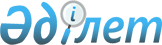 О внесении изменений и дополнения в приказ Министерства финансов Республики Казахстан от 3 мая 1999 года N 177
					
			Утративший силу
			
			
		
					Приказ Министра финансов Республики Казахстан от 8 декабря 1999 года N 650. Зарегистрирован в Министерстве юстиции Республики Казахстан 6.01.2000г. за N 1019. Утратил силу - приказом Министра финансов РК от 12 марта 2005 года N 78 (V053497) (действует до 1 января 2006 года)



      Приказываю: 



      1. Внести в приказ Министерства финансов Республики Казахстан от 3 мая 1999 года N 177 
 V990771_ 
 "Об утверждении Правил о порядке формирования, использования и учета средств, получаемых от реализации платных услуг, от спонсорской и благотворительной помощи, а также депозитных сумм государственных учреждений" следующие изменения и дополнение: 



      в Правилах о порядке формирования, использования и учета средств, получаемых от реализации платных услуг, от спонсорской и благотворительной помощи, а также депозитных сумм государственных учреждений", утвержденных указанным приказом: 



      в пункте 32 слово "республиканского" заменить словом "соответствующего"; 



      в приложении 1 к указанным Правилам: 



      по коду платных услуг 3: 



      в графе 9 после слов "других выплат стимулирующего характера" дополнить словами "на поощрение учащихся и на оказание материальной помощи отдельным социально незащищенным слоям учащихся"; 



      приложения 2 и 3 к указанным Правилам изложить в новой редакции согласно приложениям 1 и 2. 



      2. Настоящий приказ вступает в силу со дня его государственной регистрации в Министерстве юстиции Республики Казахстан. 




     

 Министр 





                                   Приложение N 1



                                   к приказу МФ РК



                                   от 8.12.99г. N 650


                                   Приложение 2



                           к Правилам о порядке формирования,      



                           использования и учета средств, 



                           получаемых от реализации платных



                           услуг, от спонсорской и благотворительной



                           помощи, а также депозитных сумм



                           государственных учреждений


                                   Утверждаю



                                   Вице-министр финансов



                                   (Начальник фин.органа)



                                   "___"______________г.




  

             Смета доходов и расходов по средствам, 




              получаемым от реализации платных услуг,




                     государственных учреждений



                                   -------



                                   !Коды ! 



     Функциональная группа         !-----!



                                   !-----!



     Подфункция                    !-----!



     Администратор бюджетных       !     !



     программ                      !-----!



     Программа                     !-----!



     Подпрограмма                  !-----!



     Вид платных услуг             !-----!


                                                        тыс.тенге


-----------------------------------------------------------------------



                                             Сумма по кварталам



-----------------------------------------------------------------------    



    !                       !Коды строки/ !  1 !  2  !  3  !  4  !Итого



    !                       !код специфики!    !     !     !     !



-----------------------------------------------------------------------



    Всего доходы                      010



      Остаток средств на начало года  011



      Поступления текущего года       012


    Всего расходы                     020



      по каждой специфике      


    Подлежит перечислению             021



    в доход бюджета   



-----------------------------------------------------------------------


     Обслуживающий орган казначейства__________________________________



                                                 (название)


     Руководитель



     Главный бухгалтер


                                   Приложение N 2



                                   к приказу МФ РК



                                   от 8.12.99г. N 650


                                   Приложение 3



                           к Правилам о порядке формирования,              



                           использования и учета средств, 



                           получаемых от реализации платных



                           услуг, от спонсорской и благотворительной



                           помощи, а также депозитных сумм



                           государственных учреждений




                   Отчет об использовании средств, 




               получаемых от реализации платных услуг




          государственных учреждений, содержащихся за счет




        _________________________бюджета на 01____________г.



                                                             тыс.тенге



----------------------------------------------------------------------     



                  Коды                     !    !Доходы    !Расходы



-------------------------------------------!Годо!----------!----------



Функциональная группа                      !вой !План!Отчет!План!Отчет



   !Подфункция                             !план!    !кассо!    !кас-



       !Админ.прогр.                       !    !    !вое  !    !совое



           !Программа                      !    !    !испол!    !испол



               !Подпрограмма               !    !    !нение!    !нение



                   !Платные услуги         !    !    !     !    !



                       !Строка/специфика   !    !    !     !    !



                           !Наименование   !    !    !     !    !



----------------------------------------------------------------------     



1 ! 2 ! 3 ! 4  ! 5 ! 6 ! 7 !     8         ! 9  ! 10 ! 11  ! 12 ! 13



----------------------------------------------------------------------     



  !   !   !    !   !   !010!Всего доходов  !    !    !     !  х !  х


  !   !   !    !   !   !020!Всего расходов !    !  х !  х  !    !


  !   !   !    !   !   !   ! По каждой     !    !  х !  х  !    !


  !   !   !    !   !   !   ! специфике     !    !    !     !    !


  !   !   !    !   !   !021!Перечисление в !    !  х !  х  !    !


  !   !   !    !   !   !   !доход бюджета  !    !    !     !    !


----------------------------------------------------------------------     


     Председатель Комитета Казначейства



     (Начальник финансового органа)


     Начальник Управления Бухгалтерского учета



     и отчетности по республиканскому бюджету



     (Главный бухгалтер)

					© 2012. РГП на ПХВ «Институт законодательства и правовой информации Республики Казахстан» Министерства юстиции Республики Казахстан
				